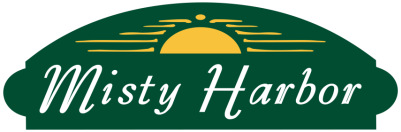 MEMORANDUMFROM: 	Misty Harbor Homeowners Association and Security Sub-CommitteeTO:	 	Misty Harbor Community ResidentsSUBJ: 		Recent Security Concerns and Reminder of PolicyThe following correspondence is a memorandum from the Misty Harbor HOA and the Security Sub-Committee addressing the recent security concerns within the community and what the board intends to do to investigate some of these issues. This memo will address action moving forward by the HOA and Security Sub-Committee, steps the community can take to increase awareness, and remind the community of Misty Harbor policy on gate codes, access, and security measures. In the months of January and February, there were strings of vehicular robberies within our community. This was not specific to just Misty Harbor, but the majority of communities on Harriett’s Bluff. Members of the community affected by these acts have notified Camden County Sheriff’s Office and have been given a case number. The camera footage from the entry points has been given to the Camden County Sheriff’s Office for further investigation. However, the camera systems are antiquated and we require an upgrade in our systems. The board held a recent meeting and addressed this concern with the Security Sub-Committee. The sub-committee is looking into professional options for a new camera system that will be installed throughout the community. Considerations include re-positioning these cameras in more strategic locations, adding more into the storage yard and pool areas, and obtaining better quality image systems to enhance digital feeds that will help us identify any harmful activity to the community. Misty Harbor members are reminded that even though we are a gated community, it is still a good practice to lock your car doors and secure your home appropriately. We cannot stop a thief that is willing and able to get to their objective. Please ensure you lock up your belongings as this in and of itself is a good deterrent from thieves continuing to attempt access to your property. With all of the construction going on in the neighborhood, there are a lot of contractors and companies going in and out of the gates which means increased access to the community. With the summer months coming up, members of Misty Harbor typically elect to utilize contractors to maintain their lawns and property throughout the season. Members of Misty Harbor are reminded NOT to give out their personal gate code to non-members of the community. If you require a gate code for a contractor, you must contact Ms. Colleen Weinkle for a contractor code. Her contact info is provided at the end of this memo. As new members are continuing construction of their homes and current members utilize outside sources to the maintain or repair their property, you are reminded that the back gate is the ONLY entrance allowed for anyone on a contractor agreement. Anyone caught not using this gate will be reported to the board for immediate action and possible consideration for removal from the community. Recently, Ms. Weinkle sent an email regarding the update and changes of gate access. Please respond to that email with the appropriate information. If you did not receive this email as a Misty Harbor resident, please contact Secretary-MH@outlook.com for update or addition of your email. Member are reminded to minimize ‘piggy-backing’ at the front and back gates when entering. If it is a vehicle you do not recognize, or is a vehicle that is awaiting entry at the telephone box, do not allow them into the community. If you see suspicious activity outside the gate, contact the Camden County Sheriff’s Office and the Misty Harbor HOA members. Recently, there have been kids noted climbing the access points of the main and back gates. This is NOT allowed. Not only is this a danger to the health and safety of the children, but this is also a security concern. If you witness ANYONE hopping the fences in or out of our community, please report the incident to the Misty Harbor HOA. If those hopping the gate are a part of the community, we will notify the homeowner and possible action could be taken on the property owner if the incident continues. If there are any security incidents that Misty Harbor members witness, you are encouraged to contact the authorities and report the incident to the Misty Harbor HOA. We strive to maintain a safe community where residents can enjoy the property safely, and without concern for their family’s security. We encourage all of you to continue to practice responsible habits in order to collectively quell any illicit activity inside Misty Harbor. Contact info is below. Thank you!President – Rob Dobbins (President-MH@outlook.com)Secretary – Jonathan Gosselin (Secretary-MH@outlook.com)Treasurer – Sophia Loveday (Treasurer-MH@outlook.com)Gate Control – Colleen Weinkle (gates-mh@outlook.com)\S\ Jonathan P. Gosselin